R/N: 15704/ED00196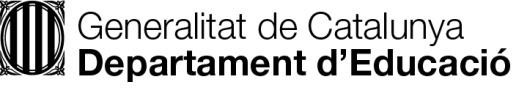 Sol·licitud de preinscripció al primer cicle d’educació infantil en llars d’infants públiques. Curs 2024-2025Dades de l’alumne/aDNI/NIE/Passaport	Nom	Primer cognom	Segon cognomTargeta sanitària individual de l’alumne/a, TSI    		Tipus de via	Adreça	Núm.	Pis	PortaCodi postal	Municipi	Província		Telèfon/sData naixement	Curs 2024-2025:	0-1	1-2	2-3	Nen	NenaLlengües que entén:1	Català	Castellà         Cap de les dues	Germans al mateix nivell:2 Dades del pare, mare o tutor/aDNI/NIE/Passaport	Nom	Primer Cognom	Segon Cognom	DNI/NIE/Passaport	Nom	Primer Cognom	Segon CognomD’acord amb l’article 21.2 de la Llei 1/1998, de 7 de gener, de política lingüística, i l’article 11.4 de la Llei 12/2009, del 10 de juliol, d’educació, en el curs escolar en què l’alumne/a iniciï el primer ensenyament, els seus tutors/ores la llengua habitual dels quals sigui el castellà poden sol·licitar, en el moment de la matrícula, a la direcció del centre en què sigui admès el seu fill/a, de rebre l’atenció lingüística individualitzada en aquesta llengua.Si dos o més germans presenten la sol·licitud al mateix centre, ensenyament i nivell educatiu, cal marcar la casella a totes les sol·licituds.Dades escolars de l’alumne/aNecessitats educatives específiques:	 Sí	NoPlaça sol·licitada	Codi del centre	Nom1. 43012320	      LLAR D’INFANTS QUATRE-VENTSCriteris generals a l’efecte de baremExistència de germans al centre sol·licitat en primer lloc o de pare, mare o tutor/a legal que hi treballa: Sí	NoDomicili al·legat a l’efecte del criteri de proximitat al centre: (escolliu una opció) L’habitual dins l’àrea d’influència L’habitual dins el municipi, però fora de l’àrea d’influència L’habitual dins el districte, però fora de l’àrea d’influència (només per a Barcelona) El lloc de treball dins l’àrea d’influència (especifiqueu l’adreça del lloc de treball i la raó social)Raó social	Adreça	Municipi	Codi postalBeneficiar/ària de la prestació econòmica de la renda garantida de ciutadania:	 Sí	 NoDiscapacitat de l’alumne/a, pare, mare o germà/ana:  Sí		 NoCriteri complementari a l’efecte de baremFamília nombrosa o monoparental:	  Sí	No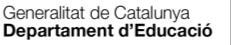 Declaració del pare, mare o tutor/aNom i cognomsEn qualitat de (marqueu l’opció corresponent)	Pare	Mare	Tutor/aDeclaro que són certes les dades que faig constar en aquest document i que no he presentat cap sol·licitud en cap altre centre per als mateixos ensenyaments.Informació bàsica sobre protecció de dades Denominació del tractament: Preinscripció d’alumnesResponsable del tractament: Direcció General d'Atenció a la Família i Comunitat Educativa del Departament d’Educació (Via Augusta, 202-226, 08021, Barcelona).Finalitat: Per tramitar i resoldre els processos d'admissió dels alumnes en els centres educatius sufragats amb fons públics.Legitimació: Missió d’interès públic.Destinataris: El centre educatiu sol·licitat en primera opció i el centre educatiu assignat; l'Administració educativa, i els ajuntaments competents en escolarització.Drets: Accedir a les dades, rectificar-les, suprimir-les, oposar-se’n al tractament i sol·licitar-ne la limitació.Informació addicional: Podeu consultar la informació addicional i detallada sobre protecció de dades a la pàgina protecció de dades Lloc i dataSignaturaJuntament amb el resguard de la sol·licitud de preinscripció cal presentar, en tots els casos, una còpia de la documentació escanejada o fotografiada següent:El llibre de família o certificat literal de naixement,t i/o altres documents relatius a la filiació. Si l’alumne o alumna està en situació d’acolliment, la resolució d’acolliment del Departament de Treball, Afers Socials i Famílies.El DNI de la persona sol·licitant (pare, mare, tutor o tutora o guardador o guardadora de fet) o, si la persona sol·licitant és estrangera, de la targeta de residència on consta el NIE o del passaport, Si es tracta d’estrangers comunitaris, document d’identitat del país d’origen.Targeta sanitària.Llibre de vacunes.NOTA:En cas que no s’aporti la documentació requerida en el termini establert, la inscripció es considerarà       desestimada2/2